Rubrik Penilaian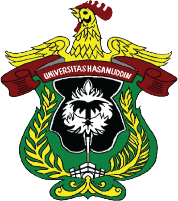 UNIVERSITAS HASANUDDINFAKULTAS TEKNIKTEKNIK GEOLOGIUNIVERSITAS HASANUDDINFAKULTAS TEKNIKTEKNIK GEOLOGIUNIVERSITAS HASANUDDINFAKULTAS TEKNIKTEKNIK GEOLOGIUNIVERSITAS HASANUDDINFAKULTAS TEKNIKTEKNIK GEOLOGIUNIVERSITAS HASANUDDINFAKULTAS TEKNIKTEKNIK GEOLOGIUNIVERSITAS HASANUDDINFAKULTAS TEKNIKTEKNIK GEOLOGIUNIVERSITAS HASANUDDINFAKULTAS TEKNIKTEKNIK GEOLOGIUNIVERSITAS HASANUDDINFAKULTAS TEKNIKTEKNIK GEOLOGIUNIVERSITAS HASANUDDINFAKULTAS TEKNIKTEKNIK GEOLOGIUNIVERSITAS HASANUDDINFAKULTAS TEKNIKTEKNIK GEOLOGIUNIVERSITAS HASANUDDINFAKULTAS TEKNIKTEKNIK GEOLOGIKode DokumenSW-D611-18Kode DokumenSW-D611-18RENCANA PEMBELAJARAN SEMESTERRENCANA PEMBELAJARAN SEMESTERRENCANA PEMBELAJARAN SEMESTERRENCANA PEMBELAJARAN SEMESTERRENCANA PEMBELAJARAN SEMESTERRENCANA PEMBELAJARAN SEMESTERRENCANA PEMBELAJARAN SEMESTERRENCANA PEMBELAJARAN SEMESTERRENCANA PEMBELAJARAN SEMESTERRENCANA PEMBELAJARAN SEMESTERRENCANA PEMBELAJARAN SEMESTERRENCANA PEMBELAJARAN SEMESTERRENCANA PEMBELAJARAN SEMESTERRENCANA PEMBELAJARAN SEMESTERMATA KULIAH (MK)MATA KULIAH (MK)MATA KULIAH (MK)MATA KULIAH (MK)MATA KULIAH (MK)KODERumpun MKRumpun MKRumpun MKBOBOT (SKS)BOBOT (SKS)SEMESTERSEMESTERTgl PenyusunanMikropaleontologiMikropaleontologiMikropaleontologiMikropaleontologiMikropaleontologi21D06121102Ilmu dan Teknoloi RekayasaIlmu dan Teknoloi RekayasaIlmu dan Teknoloi RekayasaT=1P=144Juni 2023OTORISASITM=Tatap Muka, PT=Penugasan Terstruktur, BM=Belajar mandiri.S= Sikap, P= Pengetahuan, KU= Keterampilan Umum, KK= Keterampilan KhususOTORISASITM=Tatap Muka, PT=Penugasan Terstruktur, BM=Belajar mandiri.S= Sikap, P= Pengetahuan, KU= Keterampilan Umum, KK= Keterampilan KhususOTORISASITM=Tatap Muka, PT=Penugasan Terstruktur, BM=Belajar mandiri.S= Sikap, P= Pengetahuan, KU= Keterampilan Umum, KK= Keterampilan KhususOTORISASITM=Tatap Muka, PT=Penugasan Terstruktur, BM=Belajar mandiri.S= Sikap, P= Pengetahuan, KU= Keterampilan Umum, KK= Keterampilan KhususOTORISASITM=Tatap Muka, PT=Penugasan Terstruktur, BM=Belajar mandiri.S= Sikap, P= Pengetahuan, KU= Keterampilan Umum, KK= Keterampilan KhususPengembang RPSPengembang RPSKoordinator RMKKoordinator RMKKoordinator RMKKoordinator RMKKetua PRODIKetua PRODIKetua PRODIOTORISASITM=Tatap Muka, PT=Penugasan Terstruktur, BM=Belajar mandiri.S= Sikap, P= Pengetahuan, KU= Keterampilan Umum, KK= Keterampilan KhususOTORISASITM=Tatap Muka, PT=Penugasan Terstruktur, BM=Belajar mandiri.S= Sikap, P= Pengetahuan, KU= Keterampilan Umum, KK= Keterampilan KhususOTORISASITM=Tatap Muka, PT=Penugasan Terstruktur, BM=Belajar mandiri.S= Sikap, P= Pengetahuan, KU= Keterampilan Umum, KK= Keterampilan KhususOTORISASITM=Tatap Muka, PT=Penugasan Terstruktur, BM=Belajar mandiri.S= Sikap, P= Pengetahuan, KU= Keterampilan Umum, KK= Keterampilan KhususOTORISASITM=Tatap Muka, PT=Penugasan Terstruktur, BM=Belajar mandiri.S= Sikap, P= Pengetahuan, KU= Keterampilan Umum, KK= Keterampilan KhususMeutia FaridaMeutia FaridaM. Fauzi Arifin M. Fauzi Arifin M. Fauzi Arifin M. Fauzi Arifin Hendra PachriHendra PachriHendra PachriCapaian Pembelajaran (CP)CPL-PRODI yang dibebankan pada MKCPL-PRODI yang dibebankan pada MKCPL-PRODI yang dibebankan pada MKCPL-PRODI yang dibebankan pada MKCPL-PRODI yang dibebankan pada MKCPL-PRODI yang dibebankan pada MKIndikator Kinerja (IK)Indikator Kinerja (IK)Indikator Kinerja (IK)Indikator Kinerja (IK)Indikator Kinerja (IK)Indikator Kinerja (IK)Indikator Kinerja (IK)Capaian Pembelajaran (CP)CP-2CP-4Memiliki pemahaman tentang proses geologi, beserta produk yang menyusun dan membentuk bumi.Mampu merancang dan mengimplementasikan kerja lapangan untuk analisis geologiMemiliki pemahaman tentang proses geologi, beserta produk yang menyusun dan membentuk bumi.Mampu merancang dan mengimplementasikan kerja lapangan untuk analisis geologiMemiliki pemahaman tentang proses geologi, beserta produk yang menyusun dan membentuk bumi.Mampu merancang dan mengimplementasikan kerja lapangan untuk analisis geologiMemiliki pemahaman tentang proses geologi, beserta produk yang menyusun dan membentuk bumi.Mampu merancang dan mengimplementasikan kerja lapangan untuk analisis geologiMemiliki pemahaman tentang proses geologi, beserta produk yang menyusun dan membentuk bumi.Mampu merancang dan mengimplementasikan kerja lapangan untuk analisis geologiP4P5P6KU4KU5KU6Mampu menerapkan pengetahuan matematika dan sains dasar untuk memahami proses-proses geologi.Mampu mengeidentifikasi produk dari proses geologiMampu memahami proses geologi untuk membuat proyeksi berdasarkan penalaran ilmiahMampu mengidentifikasi objek geologi, melakukan pengukuran dan pencatatan data geologi di lapanganMampu membuat perencanaan dan melaksanakan kegiatan pemetaan geologi Mampu menerapkan teknik sampling secara ilmiahMampu menerapkan pengetahuan matematika dan sains dasar untuk memahami proses-proses geologi.Mampu mengeidentifikasi produk dari proses geologiMampu memahami proses geologi untuk membuat proyeksi berdasarkan penalaran ilmiahMampu mengidentifikasi objek geologi, melakukan pengukuran dan pencatatan data geologi di lapanganMampu membuat perencanaan dan melaksanakan kegiatan pemetaan geologi Mampu menerapkan teknik sampling secara ilmiahMampu menerapkan pengetahuan matematika dan sains dasar untuk memahami proses-proses geologi.Mampu mengeidentifikasi produk dari proses geologiMampu memahami proses geologi untuk membuat proyeksi berdasarkan penalaran ilmiahMampu mengidentifikasi objek geologi, melakukan pengukuran dan pencatatan data geologi di lapanganMampu membuat perencanaan dan melaksanakan kegiatan pemetaan geologi Mampu menerapkan teknik sampling secara ilmiahMampu menerapkan pengetahuan matematika dan sains dasar untuk memahami proses-proses geologi.Mampu mengeidentifikasi produk dari proses geologiMampu memahami proses geologi untuk membuat proyeksi berdasarkan penalaran ilmiahMampu mengidentifikasi objek geologi, melakukan pengukuran dan pencatatan data geologi di lapanganMampu membuat perencanaan dan melaksanakan kegiatan pemetaan geologi Mampu menerapkan teknik sampling secara ilmiahMampu menerapkan pengetahuan matematika dan sains dasar untuk memahami proses-proses geologi.Mampu mengeidentifikasi produk dari proses geologiMampu memahami proses geologi untuk membuat proyeksi berdasarkan penalaran ilmiahMampu mengidentifikasi objek geologi, melakukan pengukuran dan pencatatan data geologi di lapanganMampu membuat perencanaan dan melaksanakan kegiatan pemetaan geologi Mampu menerapkan teknik sampling secara ilmiahMampu menerapkan pengetahuan matematika dan sains dasar untuk memahami proses-proses geologi.Mampu mengeidentifikasi produk dari proses geologiMampu memahami proses geologi untuk membuat proyeksi berdasarkan penalaran ilmiahMampu mengidentifikasi objek geologi, melakukan pengukuran dan pencatatan data geologi di lapanganMampu membuat perencanaan dan melaksanakan kegiatan pemetaan geologi Mampu menerapkan teknik sampling secara ilmiahCapaian Pembelajaran (CP)Capaian Pembelajaran Mata Kuliah (CPMK)Capaian Pembelajaran Mata Kuliah (CPMK)Capaian Pembelajaran Mata Kuliah (CPMK)Capaian Pembelajaran Mata Kuliah (CPMK)Capaian Pembelajaran Mata Kuliah (CPMK)Capaian Pembelajaran Mata Kuliah (CPMK)Capaian Pembelajaran (CP)CPMK-1CPMK-2CPMK-3CPMK-4 CPMK-5CPMK-1CPMK-2CPMK-3CPMK-4 CPMK-5Memahami konsep dasar mikroplaeontologi dan peranannya dalam ilmu geologi.Mengidentifikasi fosil mikroskopis seperti foraminifera, nannofossil, dan radiolaria.Menganalisis informasi paleoekologi dan interpretasi lingkungan berdasarkan data mikroplaeontologi.Memahami aplikasi mikroplaeontologi dalam rekonstruksi sejarah geologi dan perubahan lingkungan bumi.Mampu menggunakan perangkat lunak khusus untuk analisis data mikroplaeontologi.Memahami konsep dasar mikroplaeontologi dan peranannya dalam ilmu geologi.Mengidentifikasi fosil mikroskopis seperti foraminifera, nannofossil, dan radiolaria.Menganalisis informasi paleoekologi dan interpretasi lingkungan berdasarkan data mikroplaeontologi.Memahami aplikasi mikroplaeontologi dalam rekonstruksi sejarah geologi dan perubahan lingkungan bumi.Mampu menggunakan perangkat lunak khusus untuk analisis data mikroplaeontologi.Memahami konsep dasar mikroplaeontologi dan peranannya dalam ilmu geologi.Mengidentifikasi fosil mikroskopis seperti foraminifera, nannofossil, dan radiolaria.Menganalisis informasi paleoekologi dan interpretasi lingkungan berdasarkan data mikroplaeontologi.Memahami aplikasi mikroplaeontologi dalam rekonstruksi sejarah geologi dan perubahan lingkungan bumi.Mampu menggunakan perangkat lunak khusus untuk analisis data mikroplaeontologi.Memahami konsep dasar mikroplaeontologi dan peranannya dalam ilmu geologi.Mengidentifikasi fosil mikroskopis seperti foraminifera, nannofossil, dan radiolaria.Menganalisis informasi paleoekologi dan interpretasi lingkungan berdasarkan data mikroplaeontologi.Memahami aplikasi mikroplaeontologi dalam rekonstruksi sejarah geologi dan perubahan lingkungan bumi.Mampu menggunakan perangkat lunak khusus untuk analisis data mikroplaeontologi.Memahami konsep dasar mikroplaeontologi dan peranannya dalam ilmu geologi.Mengidentifikasi fosil mikroskopis seperti foraminifera, nannofossil, dan radiolaria.Menganalisis informasi paleoekologi dan interpretasi lingkungan berdasarkan data mikroplaeontologi.Memahami aplikasi mikroplaeontologi dalam rekonstruksi sejarah geologi dan perubahan lingkungan bumi.Mampu menggunakan perangkat lunak khusus untuk analisis data mikroplaeontologi.Memahami konsep dasar mikroplaeontologi dan peranannya dalam ilmu geologi.Mengidentifikasi fosil mikroskopis seperti foraminifera, nannofossil, dan radiolaria.Menganalisis informasi paleoekologi dan interpretasi lingkungan berdasarkan data mikroplaeontologi.Memahami aplikasi mikroplaeontologi dalam rekonstruksi sejarah geologi dan perubahan lingkungan bumi.Mampu menggunakan perangkat lunak khusus untuk analisis data mikroplaeontologi.Memahami konsep dasar mikroplaeontologi dan peranannya dalam ilmu geologi.Mengidentifikasi fosil mikroskopis seperti foraminifera, nannofossil, dan radiolaria.Menganalisis informasi paleoekologi dan interpretasi lingkungan berdasarkan data mikroplaeontologi.Memahami aplikasi mikroplaeontologi dalam rekonstruksi sejarah geologi dan perubahan lingkungan bumi.Mampu menggunakan perangkat lunak khusus untuk analisis data mikroplaeontologi.Memahami konsep dasar mikroplaeontologi dan peranannya dalam ilmu geologi.Mengidentifikasi fosil mikroskopis seperti foraminifera, nannofossil, dan radiolaria.Menganalisis informasi paleoekologi dan interpretasi lingkungan berdasarkan data mikroplaeontologi.Memahami aplikasi mikroplaeontologi dalam rekonstruksi sejarah geologi dan perubahan lingkungan bumi.Mampu menggunakan perangkat lunak khusus untuk analisis data mikroplaeontologi.Memahami konsep dasar mikroplaeontologi dan peranannya dalam ilmu geologi.Mengidentifikasi fosil mikroskopis seperti foraminifera, nannofossil, dan radiolaria.Menganalisis informasi paleoekologi dan interpretasi lingkungan berdasarkan data mikroplaeontologi.Memahami aplikasi mikroplaeontologi dalam rekonstruksi sejarah geologi dan perubahan lingkungan bumi.Mampu menggunakan perangkat lunak khusus untuk analisis data mikroplaeontologi.Memahami konsep dasar mikroplaeontologi dan peranannya dalam ilmu geologi.Mengidentifikasi fosil mikroskopis seperti foraminifera, nannofossil, dan radiolaria.Menganalisis informasi paleoekologi dan interpretasi lingkungan berdasarkan data mikroplaeontologi.Memahami aplikasi mikroplaeontologi dalam rekonstruksi sejarah geologi dan perubahan lingkungan bumi.Mampu menggunakan perangkat lunak khusus untuk analisis data mikroplaeontologi.Memahami konsep dasar mikroplaeontologi dan peranannya dalam ilmu geologi.Mengidentifikasi fosil mikroskopis seperti foraminifera, nannofossil, dan radiolaria.Menganalisis informasi paleoekologi dan interpretasi lingkungan berdasarkan data mikroplaeontologi.Memahami aplikasi mikroplaeontologi dalam rekonstruksi sejarah geologi dan perubahan lingkungan bumi.Mampu menggunakan perangkat lunak khusus untuk analisis data mikroplaeontologi.Capaian Pembelajaran (CP)CPL  Sub-CPMKCPL  Sub-CPMKCPL  Sub-CPMKCPL  Sub-CPMKCPL  Sub-CPMKCPL  Sub-CPMKCapaian Pembelajaran (CP)Sub-CPMK 1Sub-CPMK 2Sub-CPMK 3Sub-CPMK 4&5Sub-CPMK 1Sub-CPMK 2Sub-CPMK 3Sub-CPMK 4&5Sub-CPMK 1Sub-CPMK 2Sub-CPMK 3Sub-CPMK 4&5Konsep dasar mikroplaeontologi dan perannya dalam ilmu geologi.Metode identifikasi dan pemilihan contoh fosil mikroskopis.Karakteristik dan klasifikasi foraminifera.Interpretasi lingkungan berdasarkan foraminifera.Karakteristik dan klasifikasi nannofossil.Penggunaan nannofossil dalam studi paleoekologi dan stratigrafi.Karakteristik dan klasifikasi radiolaria.Interpretasi lingkungan berdasarkan radiolaria.Konsep dasar mikroplaeontologi dan perannya dalam ilmu geologi.Metode identifikasi dan pemilihan contoh fosil mikroskopis.Karakteristik dan klasifikasi foraminifera.Interpretasi lingkungan berdasarkan foraminifera.Karakteristik dan klasifikasi nannofossil.Penggunaan nannofossil dalam studi paleoekologi dan stratigrafi.Karakteristik dan klasifikasi radiolaria.Interpretasi lingkungan berdasarkan radiolaria.Konsep dasar mikroplaeontologi dan perannya dalam ilmu geologi.Metode identifikasi dan pemilihan contoh fosil mikroskopis.Karakteristik dan klasifikasi foraminifera.Interpretasi lingkungan berdasarkan foraminifera.Karakteristik dan klasifikasi nannofossil.Penggunaan nannofossil dalam studi paleoekologi dan stratigrafi.Karakteristik dan klasifikasi radiolaria.Interpretasi lingkungan berdasarkan radiolaria.Konsep dasar mikroplaeontologi dan perannya dalam ilmu geologi.Metode identifikasi dan pemilihan contoh fosil mikroskopis.Karakteristik dan klasifikasi foraminifera.Interpretasi lingkungan berdasarkan foraminifera.Karakteristik dan klasifikasi nannofossil.Penggunaan nannofossil dalam studi paleoekologi dan stratigrafi.Karakteristik dan klasifikasi radiolaria.Interpretasi lingkungan berdasarkan radiolaria.Konsep dasar mikroplaeontologi dan perannya dalam ilmu geologi.Metode identifikasi dan pemilihan contoh fosil mikroskopis.Karakteristik dan klasifikasi foraminifera.Interpretasi lingkungan berdasarkan foraminifera.Karakteristik dan klasifikasi nannofossil.Penggunaan nannofossil dalam studi paleoekologi dan stratigrafi.Karakteristik dan klasifikasi radiolaria.Interpretasi lingkungan berdasarkan radiolaria.Konsep dasar mikroplaeontologi dan perannya dalam ilmu geologi.Metode identifikasi dan pemilihan contoh fosil mikroskopis.Karakteristik dan klasifikasi foraminifera.Interpretasi lingkungan berdasarkan foraminifera.Karakteristik dan klasifikasi nannofossil.Penggunaan nannofossil dalam studi paleoekologi dan stratigrafi.Karakteristik dan klasifikasi radiolaria.Interpretasi lingkungan berdasarkan radiolaria.Konsep dasar mikroplaeontologi dan perannya dalam ilmu geologi.Metode identifikasi dan pemilihan contoh fosil mikroskopis.Karakteristik dan klasifikasi foraminifera.Interpretasi lingkungan berdasarkan foraminifera.Karakteristik dan klasifikasi nannofossil.Penggunaan nannofossil dalam studi paleoekologi dan stratigrafi.Karakteristik dan klasifikasi radiolaria.Interpretasi lingkungan berdasarkan radiolaria.Konsep dasar mikroplaeontologi dan perannya dalam ilmu geologi.Metode identifikasi dan pemilihan contoh fosil mikroskopis.Karakteristik dan klasifikasi foraminifera.Interpretasi lingkungan berdasarkan foraminifera.Karakteristik dan klasifikasi nannofossil.Penggunaan nannofossil dalam studi paleoekologi dan stratigrafi.Karakteristik dan klasifikasi radiolaria.Interpretasi lingkungan berdasarkan radiolaria.Konsep dasar mikroplaeontologi dan perannya dalam ilmu geologi.Metode identifikasi dan pemilihan contoh fosil mikroskopis.Karakteristik dan klasifikasi foraminifera.Interpretasi lingkungan berdasarkan foraminifera.Karakteristik dan klasifikasi nannofossil.Penggunaan nannofossil dalam studi paleoekologi dan stratigrafi.Karakteristik dan klasifikasi radiolaria.Interpretasi lingkungan berdasarkan radiolaria.Konsep dasar mikroplaeontologi dan perannya dalam ilmu geologi.Metode identifikasi dan pemilihan contoh fosil mikroskopis.Karakteristik dan klasifikasi foraminifera.Interpretasi lingkungan berdasarkan foraminifera.Karakteristik dan klasifikasi nannofossil.Penggunaan nannofossil dalam studi paleoekologi dan stratigrafi.Karakteristik dan klasifikasi radiolaria.Interpretasi lingkungan berdasarkan radiolaria.Deskripsi Singkat Mata KuliahMata kuliah ini membahas tentang studi fosil mikroskopis seperti foraminifera, nannofossil, dan radiolaria. Mahasiswa akan mempelajari metode identifikasi, analisis paleoekologi, dan peranan mikroplaeontologi dalam interpretasi sejarah geologi dan lingkungan bumi.Mata kuliah ini membahas tentang studi fosil mikroskopis seperti foraminifera, nannofossil, dan radiolaria. Mahasiswa akan mempelajari metode identifikasi, analisis paleoekologi, dan peranan mikroplaeontologi dalam interpretasi sejarah geologi dan lingkungan bumi.Mata kuliah ini membahas tentang studi fosil mikroskopis seperti foraminifera, nannofossil, dan radiolaria. Mahasiswa akan mempelajari metode identifikasi, analisis paleoekologi, dan peranan mikroplaeontologi dalam interpretasi sejarah geologi dan lingkungan bumi.Mata kuliah ini membahas tentang studi fosil mikroskopis seperti foraminifera, nannofossil, dan radiolaria. Mahasiswa akan mempelajari metode identifikasi, analisis paleoekologi, dan peranan mikroplaeontologi dalam interpretasi sejarah geologi dan lingkungan bumi.Mata kuliah ini membahas tentang studi fosil mikroskopis seperti foraminifera, nannofossil, dan radiolaria. Mahasiswa akan mempelajari metode identifikasi, analisis paleoekologi, dan peranan mikroplaeontologi dalam interpretasi sejarah geologi dan lingkungan bumi.Mata kuliah ini membahas tentang studi fosil mikroskopis seperti foraminifera, nannofossil, dan radiolaria. Mahasiswa akan mempelajari metode identifikasi, analisis paleoekologi, dan peranan mikroplaeontologi dalam interpretasi sejarah geologi dan lingkungan bumi.Mata kuliah ini membahas tentang studi fosil mikroskopis seperti foraminifera, nannofossil, dan radiolaria. Mahasiswa akan mempelajari metode identifikasi, analisis paleoekologi, dan peranan mikroplaeontologi dalam interpretasi sejarah geologi dan lingkungan bumi.Mata kuliah ini membahas tentang studi fosil mikroskopis seperti foraminifera, nannofossil, dan radiolaria. Mahasiswa akan mempelajari metode identifikasi, analisis paleoekologi, dan peranan mikroplaeontologi dalam interpretasi sejarah geologi dan lingkungan bumi.Mata kuliah ini membahas tentang studi fosil mikroskopis seperti foraminifera, nannofossil, dan radiolaria. Mahasiswa akan mempelajari metode identifikasi, analisis paleoekologi, dan peranan mikroplaeontologi dalam interpretasi sejarah geologi dan lingkungan bumi.Mata kuliah ini membahas tentang studi fosil mikroskopis seperti foraminifera, nannofossil, dan radiolaria. Mahasiswa akan mempelajari metode identifikasi, analisis paleoekologi, dan peranan mikroplaeontologi dalam interpretasi sejarah geologi dan lingkungan bumi.Mata kuliah ini membahas tentang studi fosil mikroskopis seperti foraminifera, nannofossil, dan radiolaria. Mahasiswa akan mempelajari metode identifikasi, analisis paleoekologi, dan peranan mikroplaeontologi dalam interpretasi sejarah geologi dan lingkungan bumi.Mata kuliah ini membahas tentang studi fosil mikroskopis seperti foraminifera, nannofossil, dan radiolaria. Mahasiswa akan mempelajari metode identifikasi, analisis paleoekologi, dan peranan mikroplaeontologi dalam interpretasi sejarah geologi dan lingkungan bumi.Mata kuliah ini membahas tentang studi fosil mikroskopis seperti foraminifera, nannofossil, dan radiolaria. Mahasiswa akan mempelajari metode identifikasi, analisis paleoekologi, dan peranan mikroplaeontologi dalam interpretasi sejarah geologi dan lingkungan bumi.Bahan Kajian / Materi Pembelajaran1. Pengenalan MikroplaeontologiKonsep dasar mikroplaeontologi dan perannya dalam ilmu geologi.Metode identifikasi dan pemilihan contoh fosil mikroskopis.2. ForaminiferaKarakteristik dan klasifikasi foraminifera.Interpretasi lingkungan berdasarkan foraminifera.3. NannofossilKarakteristik dan klasifikasi nannofossil.Penggunaan nannofossil dalam studi paleoekologi dan stratigrafi.4. RadiolariaKarakteristik dan klasifikasi radiolaria.Interpretasi lingkungan berdasarkan radiolaria.1. Pengenalan MikroplaeontologiKonsep dasar mikroplaeontologi dan perannya dalam ilmu geologi.Metode identifikasi dan pemilihan contoh fosil mikroskopis.2. ForaminiferaKarakteristik dan klasifikasi foraminifera.Interpretasi lingkungan berdasarkan foraminifera.3. NannofossilKarakteristik dan klasifikasi nannofossil.Penggunaan nannofossil dalam studi paleoekologi dan stratigrafi.4. RadiolariaKarakteristik dan klasifikasi radiolaria.Interpretasi lingkungan berdasarkan radiolaria.1. Pengenalan MikroplaeontologiKonsep dasar mikroplaeontologi dan perannya dalam ilmu geologi.Metode identifikasi dan pemilihan contoh fosil mikroskopis.2. ForaminiferaKarakteristik dan klasifikasi foraminifera.Interpretasi lingkungan berdasarkan foraminifera.3. NannofossilKarakteristik dan klasifikasi nannofossil.Penggunaan nannofossil dalam studi paleoekologi dan stratigrafi.4. RadiolariaKarakteristik dan klasifikasi radiolaria.Interpretasi lingkungan berdasarkan radiolaria.1. Pengenalan MikroplaeontologiKonsep dasar mikroplaeontologi dan perannya dalam ilmu geologi.Metode identifikasi dan pemilihan contoh fosil mikroskopis.2. ForaminiferaKarakteristik dan klasifikasi foraminifera.Interpretasi lingkungan berdasarkan foraminifera.3. NannofossilKarakteristik dan klasifikasi nannofossil.Penggunaan nannofossil dalam studi paleoekologi dan stratigrafi.4. RadiolariaKarakteristik dan klasifikasi radiolaria.Interpretasi lingkungan berdasarkan radiolaria.1. Pengenalan MikroplaeontologiKonsep dasar mikroplaeontologi dan perannya dalam ilmu geologi.Metode identifikasi dan pemilihan contoh fosil mikroskopis.2. ForaminiferaKarakteristik dan klasifikasi foraminifera.Interpretasi lingkungan berdasarkan foraminifera.3. NannofossilKarakteristik dan klasifikasi nannofossil.Penggunaan nannofossil dalam studi paleoekologi dan stratigrafi.4. RadiolariaKarakteristik dan klasifikasi radiolaria.Interpretasi lingkungan berdasarkan radiolaria.1. Pengenalan MikroplaeontologiKonsep dasar mikroplaeontologi dan perannya dalam ilmu geologi.Metode identifikasi dan pemilihan contoh fosil mikroskopis.2. ForaminiferaKarakteristik dan klasifikasi foraminifera.Interpretasi lingkungan berdasarkan foraminifera.3. NannofossilKarakteristik dan klasifikasi nannofossil.Penggunaan nannofossil dalam studi paleoekologi dan stratigrafi.4. RadiolariaKarakteristik dan klasifikasi radiolaria.Interpretasi lingkungan berdasarkan radiolaria.1. Pengenalan MikroplaeontologiKonsep dasar mikroplaeontologi dan perannya dalam ilmu geologi.Metode identifikasi dan pemilihan contoh fosil mikroskopis.2. ForaminiferaKarakteristik dan klasifikasi foraminifera.Interpretasi lingkungan berdasarkan foraminifera.3. NannofossilKarakteristik dan klasifikasi nannofossil.Penggunaan nannofossil dalam studi paleoekologi dan stratigrafi.4. RadiolariaKarakteristik dan klasifikasi radiolaria.Interpretasi lingkungan berdasarkan radiolaria.1. Pengenalan MikroplaeontologiKonsep dasar mikroplaeontologi dan perannya dalam ilmu geologi.Metode identifikasi dan pemilihan contoh fosil mikroskopis.2. ForaminiferaKarakteristik dan klasifikasi foraminifera.Interpretasi lingkungan berdasarkan foraminifera.3. NannofossilKarakteristik dan klasifikasi nannofossil.Penggunaan nannofossil dalam studi paleoekologi dan stratigrafi.4. RadiolariaKarakteristik dan klasifikasi radiolaria.Interpretasi lingkungan berdasarkan radiolaria.1. Pengenalan MikroplaeontologiKonsep dasar mikroplaeontologi dan perannya dalam ilmu geologi.Metode identifikasi dan pemilihan contoh fosil mikroskopis.2. ForaminiferaKarakteristik dan klasifikasi foraminifera.Interpretasi lingkungan berdasarkan foraminifera.3. NannofossilKarakteristik dan klasifikasi nannofossil.Penggunaan nannofossil dalam studi paleoekologi dan stratigrafi.4. RadiolariaKarakteristik dan klasifikasi radiolaria.Interpretasi lingkungan berdasarkan radiolaria.1. Pengenalan MikroplaeontologiKonsep dasar mikroplaeontologi dan perannya dalam ilmu geologi.Metode identifikasi dan pemilihan contoh fosil mikroskopis.2. ForaminiferaKarakteristik dan klasifikasi foraminifera.Interpretasi lingkungan berdasarkan foraminifera.3. NannofossilKarakteristik dan klasifikasi nannofossil.Penggunaan nannofossil dalam studi paleoekologi dan stratigrafi.4. RadiolariaKarakteristik dan klasifikasi radiolaria.Interpretasi lingkungan berdasarkan radiolaria.1. Pengenalan MikroplaeontologiKonsep dasar mikroplaeontologi dan perannya dalam ilmu geologi.Metode identifikasi dan pemilihan contoh fosil mikroskopis.2. ForaminiferaKarakteristik dan klasifikasi foraminifera.Interpretasi lingkungan berdasarkan foraminifera.3. NannofossilKarakteristik dan klasifikasi nannofossil.Penggunaan nannofossil dalam studi paleoekologi dan stratigrafi.4. RadiolariaKarakteristik dan klasifikasi radiolaria.Interpretasi lingkungan berdasarkan radiolaria.1. Pengenalan MikroplaeontologiKonsep dasar mikroplaeontologi dan perannya dalam ilmu geologi.Metode identifikasi dan pemilihan contoh fosil mikroskopis.2. ForaminiferaKarakteristik dan klasifikasi foraminifera.Interpretasi lingkungan berdasarkan foraminifera.3. NannofossilKarakteristik dan klasifikasi nannofossil.Penggunaan nannofossil dalam studi paleoekologi dan stratigrafi.4. RadiolariaKarakteristik dan klasifikasi radiolaria.Interpretasi lingkungan berdasarkan radiolaria.1. Pengenalan MikroplaeontologiKonsep dasar mikroplaeontologi dan perannya dalam ilmu geologi.Metode identifikasi dan pemilihan contoh fosil mikroskopis.2. ForaminiferaKarakteristik dan klasifikasi foraminifera.Interpretasi lingkungan berdasarkan foraminifera.3. NannofossilKarakteristik dan klasifikasi nannofossil.Penggunaan nannofossil dalam studi paleoekologi dan stratigrafi.4. RadiolariaKarakteristik dan klasifikasi radiolaria.Interpretasi lingkungan berdasarkan radiolaria.PustakaUtama :Utama :Utama :Utama :PustakaArmstrong, H.A. and Brasier, M.D., 2005. Microfossils, Second Edition, Blackwell Publishing.Antonarakou, A., Drinia, H., Lirer, F., Foresi, L.M, Kontakiotis, G., 2008. Foraminiferal assemblages and paleoclimatic changes in the Langhian record of the Ionian Sea. International Conference “Environmental Micropaleontology, Microbiology and Meiobenthology”, India.Bolli, H.M., Saunders, J.B., Perch-Nielsen. K., 1985. Plankton Stratigraphy, Cambridge University PressBouDagher-Fadel, M.K., 2013. Biostratigraphic and geological significance of planktonic foraminifera, Second ed. University College LondonCoe, A.L., Argles, T.W., Rothery, D.A., Spicer, R.A., 2010. Geological Field Techniques, Wiley-Blackwell.Armstrong, H.A. and Brasier, M.D., 2005. Microfossils, Second Edition, Blackwell Publishing.Antonarakou, A., Drinia, H., Lirer, F., Foresi, L.M, Kontakiotis, G., 2008. Foraminiferal assemblages and paleoclimatic changes in the Langhian record of the Ionian Sea. International Conference “Environmental Micropaleontology, Microbiology and Meiobenthology”, India.Bolli, H.M., Saunders, J.B., Perch-Nielsen. K., 1985. Plankton Stratigraphy, Cambridge University PressBouDagher-Fadel, M.K., 2013. Biostratigraphic and geological significance of planktonic foraminifera, Second ed. University College LondonCoe, A.L., Argles, T.W., Rothery, D.A., Spicer, R.A., 2010. Geological Field Techniques, Wiley-Blackwell.Armstrong, H.A. and Brasier, M.D., 2005. Microfossils, Second Edition, Blackwell Publishing.Antonarakou, A., Drinia, H., Lirer, F., Foresi, L.M, Kontakiotis, G., 2008. Foraminiferal assemblages and paleoclimatic changes in the Langhian record of the Ionian Sea. International Conference “Environmental Micropaleontology, Microbiology and Meiobenthology”, India.Bolli, H.M., Saunders, J.B., Perch-Nielsen. K., 1985. Plankton Stratigraphy, Cambridge University PressBouDagher-Fadel, M.K., 2013. Biostratigraphic and geological significance of planktonic foraminifera, Second ed. University College LondonCoe, A.L., Argles, T.W., Rothery, D.A., Spicer, R.A., 2010. Geological Field Techniques, Wiley-Blackwell.Armstrong, H.A. and Brasier, M.D., 2005. Microfossils, Second Edition, Blackwell Publishing.Antonarakou, A., Drinia, H., Lirer, F., Foresi, L.M, Kontakiotis, G., 2008. Foraminiferal assemblages and paleoclimatic changes in the Langhian record of the Ionian Sea. International Conference “Environmental Micropaleontology, Microbiology and Meiobenthology”, India.Bolli, H.M., Saunders, J.B., Perch-Nielsen. K., 1985. Plankton Stratigraphy, Cambridge University PressBouDagher-Fadel, M.K., 2013. Biostratigraphic and geological significance of planktonic foraminifera, Second ed. University College LondonCoe, A.L., Argles, T.W., Rothery, D.A., Spicer, R.A., 2010. Geological Field Techniques, Wiley-Blackwell.Armstrong, H.A. and Brasier, M.D., 2005. Microfossils, Second Edition, Blackwell Publishing.Antonarakou, A., Drinia, H., Lirer, F., Foresi, L.M, Kontakiotis, G., 2008. Foraminiferal assemblages and paleoclimatic changes in the Langhian record of the Ionian Sea. International Conference “Environmental Micropaleontology, Microbiology and Meiobenthology”, India.Bolli, H.M., Saunders, J.B., Perch-Nielsen. K., 1985. Plankton Stratigraphy, Cambridge University PressBouDagher-Fadel, M.K., 2013. Biostratigraphic and geological significance of planktonic foraminifera, Second ed. University College LondonCoe, A.L., Argles, T.W., Rothery, D.A., Spicer, R.A., 2010. Geological Field Techniques, Wiley-Blackwell.Armstrong, H.A. and Brasier, M.D., 2005. Microfossils, Second Edition, Blackwell Publishing.Antonarakou, A., Drinia, H., Lirer, F., Foresi, L.M, Kontakiotis, G., 2008. Foraminiferal assemblages and paleoclimatic changes in the Langhian record of the Ionian Sea. International Conference “Environmental Micropaleontology, Microbiology and Meiobenthology”, India.Bolli, H.M., Saunders, J.B., Perch-Nielsen. K., 1985. Plankton Stratigraphy, Cambridge University PressBouDagher-Fadel, M.K., 2013. Biostratigraphic and geological significance of planktonic foraminifera, Second ed. University College LondonCoe, A.L., Argles, T.W., Rothery, D.A., Spicer, R.A., 2010. Geological Field Techniques, Wiley-Blackwell.Armstrong, H.A. and Brasier, M.D., 2005. Microfossils, Second Edition, Blackwell Publishing.Antonarakou, A., Drinia, H., Lirer, F., Foresi, L.M, Kontakiotis, G., 2008. Foraminiferal assemblages and paleoclimatic changes in the Langhian record of the Ionian Sea. International Conference “Environmental Micropaleontology, Microbiology and Meiobenthology”, India.Bolli, H.M., Saunders, J.B., Perch-Nielsen. K., 1985. Plankton Stratigraphy, Cambridge University PressBouDagher-Fadel, M.K., 2013. Biostratigraphic and geological significance of planktonic foraminifera, Second ed. University College LondonCoe, A.L., Argles, T.W., Rothery, D.A., Spicer, R.A., 2010. Geological Field Techniques, Wiley-Blackwell.Armstrong, H.A. and Brasier, M.D., 2005. Microfossils, Second Edition, Blackwell Publishing.Antonarakou, A., Drinia, H., Lirer, F., Foresi, L.M, Kontakiotis, G., 2008. Foraminiferal assemblages and paleoclimatic changes in the Langhian record of the Ionian Sea. International Conference “Environmental Micropaleontology, Microbiology and Meiobenthology”, India.Bolli, H.M., Saunders, J.B., Perch-Nielsen. K., 1985. Plankton Stratigraphy, Cambridge University PressBouDagher-Fadel, M.K., 2013. Biostratigraphic and geological significance of planktonic foraminifera, Second ed. University College LondonCoe, A.L., Argles, T.W., Rothery, D.A., Spicer, R.A., 2010. Geological Field Techniques, Wiley-Blackwell.Armstrong, H.A. and Brasier, M.D., 2005. Microfossils, Second Edition, Blackwell Publishing.Antonarakou, A., Drinia, H., Lirer, F., Foresi, L.M, Kontakiotis, G., 2008. Foraminiferal assemblages and paleoclimatic changes in the Langhian record of the Ionian Sea. International Conference “Environmental Micropaleontology, Microbiology and Meiobenthology”, India.Bolli, H.M., Saunders, J.B., Perch-Nielsen. K., 1985. Plankton Stratigraphy, Cambridge University PressBouDagher-Fadel, M.K., 2013. Biostratigraphic and geological significance of planktonic foraminifera, Second ed. University College LondonCoe, A.L., Argles, T.W., Rothery, D.A., Spicer, R.A., 2010. Geological Field Techniques, Wiley-Blackwell.Armstrong, H.A. and Brasier, M.D., 2005. Microfossils, Second Edition, Blackwell Publishing.Antonarakou, A., Drinia, H., Lirer, F., Foresi, L.M, Kontakiotis, G., 2008. Foraminiferal assemblages and paleoclimatic changes in the Langhian record of the Ionian Sea. International Conference “Environmental Micropaleontology, Microbiology and Meiobenthology”, India.Bolli, H.M., Saunders, J.B., Perch-Nielsen. K., 1985. Plankton Stratigraphy, Cambridge University PressBouDagher-Fadel, M.K., 2013. Biostratigraphic and geological significance of planktonic foraminifera, Second ed. University College LondonCoe, A.L., Argles, T.W., Rothery, D.A., Spicer, R.A., 2010. Geological Field Techniques, Wiley-Blackwell.Armstrong, H.A. and Brasier, M.D., 2005. Microfossils, Second Edition, Blackwell Publishing.Antonarakou, A., Drinia, H., Lirer, F., Foresi, L.M, Kontakiotis, G., 2008. Foraminiferal assemblages and paleoclimatic changes in the Langhian record of the Ionian Sea. International Conference “Environmental Micropaleontology, Microbiology and Meiobenthology”, India.Bolli, H.M., Saunders, J.B., Perch-Nielsen. K., 1985. Plankton Stratigraphy, Cambridge University PressBouDagher-Fadel, M.K., 2013. Biostratigraphic and geological significance of planktonic foraminifera, Second ed. University College LondonCoe, A.L., Argles, T.W., Rothery, D.A., Spicer, R.A., 2010. Geological Field Techniques, Wiley-Blackwell.Armstrong, H.A. and Brasier, M.D., 2005. Microfossils, Second Edition, Blackwell Publishing.Antonarakou, A., Drinia, H., Lirer, F., Foresi, L.M, Kontakiotis, G., 2008. Foraminiferal assemblages and paleoclimatic changes in the Langhian record of the Ionian Sea. International Conference “Environmental Micropaleontology, Microbiology and Meiobenthology”, India.Bolli, H.M., Saunders, J.B., Perch-Nielsen. K., 1985. Plankton Stratigraphy, Cambridge University PressBouDagher-Fadel, M.K., 2013. Biostratigraphic and geological significance of planktonic foraminifera, Second ed. University College LondonCoe, A.L., Argles, T.W., Rothery, D.A., Spicer, R.A., 2010. Geological Field Techniques, Wiley-Blackwell.Armstrong, H.A. and Brasier, M.D., 2005. Microfossils, Second Edition, Blackwell Publishing.Antonarakou, A., Drinia, H., Lirer, F., Foresi, L.M, Kontakiotis, G., 2008. Foraminiferal assemblages and paleoclimatic changes in the Langhian record of the Ionian Sea. International Conference “Environmental Micropaleontology, Microbiology and Meiobenthology”, India.Bolli, H.M., Saunders, J.B., Perch-Nielsen. K., 1985. Plankton Stratigraphy, Cambridge University PressBouDagher-Fadel, M.K., 2013. Biostratigraphic and geological significance of planktonic foraminifera, Second ed. University College LondonCoe, A.L., Argles, T.W., Rothery, D.A., Spicer, R.A., 2010. Geological Field Techniques, Wiley-Blackwell.PustakaPendukung :Pendukung :Pendukung :Pendukung :PustakaAntonarakou, A., Drinia, H., Tsaparas, N., Dermitzakis, M.D., 2007. Micropaleontological parameters as proxies of late Miocene surface water properties and paleoclimate in Gavdos Island, eastern Mediterranean. In Geodiversitas 29 (3), 379 – 399.Hagino, K., Okada, H., Matsuoka, H., 2000. Spatial dynamics of coccolithophore assemblages in the Equatorial Western-Central Pacific Ocean. Marine Micropaleontology, 39, 53 – 72.Imai, R., Farida, M., Sato, T., Iryu, Y., 2015. Evidence for eutrophication in the northwestern Pacific and eastern Indian oceans during the Miocene to Pleistocene based on the nannofossil, accumulation rate, Discoaster abundance and coccolith size distribution of Reticulofenestra. Marine Micropaleontology, 116, 15 – 27.Kucera, M., Weinelt, M., Kiefer, T., Pflaumann, U., Hayes, A., et.al. 2005. Reconstruction of sea-surface temperatures from assemblages of planktonic foraminifera: multi-technique approace based on geographically constrained calibration data sets and its application to gracial Atlantic and Pacific Oceans. Quaternary Science Reviews 24, 951 – 958. Sato, T and Chiyonobu, S., 2009. Cenozoic paleoceanography indicated by size change of calcareous nannofossil and Discoaster abundance. Fossils, The Palaentological Society of Japan, 86, 12-19.Antonarakou, A., Drinia, H., Tsaparas, N., Dermitzakis, M.D., 2007. Micropaleontological parameters as proxies of late Miocene surface water properties and paleoclimate in Gavdos Island, eastern Mediterranean. In Geodiversitas 29 (3), 379 – 399.Hagino, K., Okada, H., Matsuoka, H., 2000. Spatial dynamics of coccolithophore assemblages in the Equatorial Western-Central Pacific Ocean. Marine Micropaleontology, 39, 53 – 72.Imai, R., Farida, M., Sato, T., Iryu, Y., 2015. Evidence for eutrophication in the northwestern Pacific and eastern Indian oceans during the Miocene to Pleistocene based on the nannofossil, accumulation rate, Discoaster abundance and coccolith size distribution of Reticulofenestra. Marine Micropaleontology, 116, 15 – 27.Kucera, M., Weinelt, M., Kiefer, T., Pflaumann, U., Hayes, A., et.al. 2005. Reconstruction of sea-surface temperatures from assemblages of planktonic foraminifera: multi-technique approace based on geographically constrained calibration data sets and its application to gracial Atlantic and Pacific Oceans. Quaternary Science Reviews 24, 951 – 958. Sato, T and Chiyonobu, S., 2009. Cenozoic paleoceanography indicated by size change of calcareous nannofossil and Discoaster abundance. Fossils, The Palaentological Society of Japan, 86, 12-19.Antonarakou, A., Drinia, H., Tsaparas, N., Dermitzakis, M.D., 2007. Micropaleontological parameters as proxies of late Miocene surface water properties and paleoclimate in Gavdos Island, eastern Mediterranean. In Geodiversitas 29 (3), 379 – 399.Hagino, K., Okada, H., Matsuoka, H., 2000. Spatial dynamics of coccolithophore assemblages in the Equatorial Western-Central Pacific Ocean. Marine Micropaleontology, 39, 53 – 72.Imai, R., Farida, M., Sato, T., Iryu, Y., 2015. Evidence for eutrophication in the northwestern Pacific and eastern Indian oceans during the Miocene to Pleistocene based on the nannofossil, accumulation rate, Discoaster abundance and coccolith size distribution of Reticulofenestra. Marine Micropaleontology, 116, 15 – 27.Kucera, M., Weinelt, M., Kiefer, T., Pflaumann, U., Hayes, A., et.al. 2005. Reconstruction of sea-surface temperatures from assemblages of planktonic foraminifera: multi-technique approace based on geographically constrained calibration data sets and its application to gracial Atlantic and Pacific Oceans. Quaternary Science Reviews 24, 951 – 958. Sato, T and Chiyonobu, S., 2009. Cenozoic paleoceanography indicated by size change of calcareous nannofossil and Discoaster abundance. Fossils, The Palaentological Society of Japan, 86, 12-19.Antonarakou, A., Drinia, H., Tsaparas, N., Dermitzakis, M.D., 2007. Micropaleontological parameters as proxies of late Miocene surface water properties and paleoclimate in Gavdos Island, eastern Mediterranean. In Geodiversitas 29 (3), 379 – 399.Hagino, K., Okada, H., Matsuoka, H., 2000. Spatial dynamics of coccolithophore assemblages in the Equatorial Western-Central Pacific Ocean. Marine Micropaleontology, 39, 53 – 72.Imai, R., Farida, M., Sato, T., Iryu, Y., 2015. Evidence for eutrophication in the northwestern Pacific and eastern Indian oceans during the Miocene to Pleistocene based on the nannofossil, accumulation rate, Discoaster abundance and coccolith size distribution of Reticulofenestra. Marine Micropaleontology, 116, 15 – 27.Kucera, M., Weinelt, M., Kiefer, T., Pflaumann, U., Hayes, A., et.al. 2005. Reconstruction of sea-surface temperatures from assemblages of planktonic foraminifera: multi-technique approace based on geographically constrained calibration data sets and its application to gracial Atlantic and Pacific Oceans. Quaternary Science Reviews 24, 951 – 958. Sato, T and Chiyonobu, S., 2009. Cenozoic paleoceanography indicated by size change of calcareous nannofossil and Discoaster abundance. Fossils, The Palaentological Society of Japan, 86, 12-19.Antonarakou, A., Drinia, H., Tsaparas, N., Dermitzakis, M.D., 2007. Micropaleontological parameters as proxies of late Miocene surface water properties and paleoclimate in Gavdos Island, eastern Mediterranean. In Geodiversitas 29 (3), 379 – 399.Hagino, K., Okada, H., Matsuoka, H., 2000. Spatial dynamics of coccolithophore assemblages in the Equatorial Western-Central Pacific Ocean. Marine Micropaleontology, 39, 53 – 72.Imai, R., Farida, M., Sato, T., Iryu, Y., 2015. Evidence for eutrophication in the northwestern Pacific and eastern Indian oceans during the Miocene to Pleistocene based on the nannofossil, accumulation rate, Discoaster abundance and coccolith size distribution of Reticulofenestra. Marine Micropaleontology, 116, 15 – 27.Kucera, M., Weinelt, M., Kiefer, T., Pflaumann, U., Hayes, A., et.al. 2005. Reconstruction of sea-surface temperatures from assemblages of planktonic foraminifera: multi-technique approace based on geographically constrained calibration data sets and its application to gracial Atlantic and Pacific Oceans. Quaternary Science Reviews 24, 951 – 958. Sato, T and Chiyonobu, S., 2009. Cenozoic paleoceanography indicated by size change of calcareous nannofossil and Discoaster abundance. Fossils, The Palaentological Society of Japan, 86, 12-19.Antonarakou, A., Drinia, H., Tsaparas, N., Dermitzakis, M.D., 2007. Micropaleontological parameters as proxies of late Miocene surface water properties and paleoclimate in Gavdos Island, eastern Mediterranean. In Geodiversitas 29 (3), 379 – 399.Hagino, K., Okada, H., Matsuoka, H., 2000. Spatial dynamics of coccolithophore assemblages in the Equatorial Western-Central Pacific Ocean. Marine Micropaleontology, 39, 53 – 72.Imai, R., Farida, M., Sato, T., Iryu, Y., 2015. Evidence for eutrophication in the northwestern Pacific and eastern Indian oceans during the Miocene to Pleistocene based on the nannofossil, accumulation rate, Discoaster abundance and coccolith size distribution of Reticulofenestra. Marine Micropaleontology, 116, 15 – 27.Kucera, M., Weinelt, M., Kiefer, T., Pflaumann, U., Hayes, A., et.al. 2005. Reconstruction of sea-surface temperatures from assemblages of planktonic foraminifera: multi-technique approace based on geographically constrained calibration data sets and its application to gracial Atlantic and Pacific Oceans. Quaternary Science Reviews 24, 951 – 958. Sato, T and Chiyonobu, S., 2009. Cenozoic paleoceanography indicated by size change of calcareous nannofossil and Discoaster abundance. Fossils, The Palaentological Society of Japan, 86, 12-19.Antonarakou, A., Drinia, H., Tsaparas, N., Dermitzakis, M.D., 2007. Micropaleontological parameters as proxies of late Miocene surface water properties and paleoclimate in Gavdos Island, eastern Mediterranean. In Geodiversitas 29 (3), 379 – 399.Hagino, K., Okada, H., Matsuoka, H., 2000. Spatial dynamics of coccolithophore assemblages in the Equatorial Western-Central Pacific Ocean. Marine Micropaleontology, 39, 53 – 72.Imai, R., Farida, M., Sato, T., Iryu, Y., 2015. Evidence for eutrophication in the northwestern Pacific and eastern Indian oceans during the Miocene to Pleistocene based on the nannofossil, accumulation rate, Discoaster abundance and coccolith size distribution of Reticulofenestra. Marine Micropaleontology, 116, 15 – 27.Kucera, M., Weinelt, M., Kiefer, T., Pflaumann, U., Hayes, A., et.al. 2005. Reconstruction of sea-surface temperatures from assemblages of planktonic foraminifera: multi-technique approace based on geographically constrained calibration data sets and its application to gracial Atlantic and Pacific Oceans. Quaternary Science Reviews 24, 951 – 958. Sato, T and Chiyonobu, S., 2009. Cenozoic paleoceanography indicated by size change of calcareous nannofossil and Discoaster abundance. Fossils, The Palaentological Society of Japan, 86, 12-19.Antonarakou, A., Drinia, H., Tsaparas, N., Dermitzakis, M.D., 2007. Micropaleontological parameters as proxies of late Miocene surface water properties and paleoclimate in Gavdos Island, eastern Mediterranean. In Geodiversitas 29 (3), 379 – 399.Hagino, K., Okada, H., Matsuoka, H., 2000. Spatial dynamics of coccolithophore assemblages in the Equatorial Western-Central Pacific Ocean. Marine Micropaleontology, 39, 53 – 72.Imai, R., Farida, M., Sato, T., Iryu, Y., 2015. Evidence for eutrophication in the northwestern Pacific and eastern Indian oceans during the Miocene to Pleistocene based on the nannofossil, accumulation rate, Discoaster abundance and coccolith size distribution of Reticulofenestra. Marine Micropaleontology, 116, 15 – 27.Kucera, M., Weinelt, M., Kiefer, T., Pflaumann, U., Hayes, A., et.al. 2005. Reconstruction of sea-surface temperatures from assemblages of planktonic foraminifera: multi-technique approace based on geographically constrained calibration data sets and its application to gracial Atlantic and Pacific Oceans. Quaternary Science Reviews 24, 951 – 958. Sato, T and Chiyonobu, S., 2009. Cenozoic paleoceanography indicated by size change of calcareous nannofossil and Discoaster abundance. Fossils, The Palaentological Society of Japan, 86, 12-19.Antonarakou, A., Drinia, H., Tsaparas, N., Dermitzakis, M.D., 2007. Micropaleontological parameters as proxies of late Miocene surface water properties and paleoclimate in Gavdos Island, eastern Mediterranean. In Geodiversitas 29 (3), 379 – 399.Hagino, K., Okada, H., Matsuoka, H., 2000. Spatial dynamics of coccolithophore assemblages in the Equatorial Western-Central Pacific Ocean. Marine Micropaleontology, 39, 53 – 72.Imai, R., Farida, M., Sato, T., Iryu, Y., 2015. Evidence for eutrophication in the northwestern Pacific and eastern Indian oceans during the Miocene to Pleistocene based on the nannofossil, accumulation rate, Discoaster abundance and coccolith size distribution of Reticulofenestra. Marine Micropaleontology, 116, 15 – 27.Kucera, M., Weinelt, M., Kiefer, T., Pflaumann, U., Hayes, A., et.al. 2005. Reconstruction of sea-surface temperatures from assemblages of planktonic foraminifera: multi-technique approace based on geographically constrained calibration data sets and its application to gracial Atlantic and Pacific Oceans. Quaternary Science Reviews 24, 951 – 958. Sato, T and Chiyonobu, S., 2009. Cenozoic paleoceanography indicated by size change of calcareous nannofossil and Discoaster abundance. Fossils, The Palaentological Society of Japan, 86, 12-19.Antonarakou, A., Drinia, H., Tsaparas, N., Dermitzakis, M.D., 2007. Micropaleontological parameters as proxies of late Miocene surface water properties and paleoclimate in Gavdos Island, eastern Mediterranean. In Geodiversitas 29 (3), 379 – 399.Hagino, K., Okada, H., Matsuoka, H., 2000. Spatial dynamics of coccolithophore assemblages in the Equatorial Western-Central Pacific Ocean. Marine Micropaleontology, 39, 53 – 72.Imai, R., Farida, M., Sato, T., Iryu, Y., 2015. Evidence for eutrophication in the northwestern Pacific and eastern Indian oceans during the Miocene to Pleistocene based on the nannofossil, accumulation rate, Discoaster abundance and coccolith size distribution of Reticulofenestra. Marine Micropaleontology, 116, 15 – 27.Kucera, M., Weinelt, M., Kiefer, T., Pflaumann, U., Hayes, A., et.al. 2005. Reconstruction of sea-surface temperatures from assemblages of planktonic foraminifera: multi-technique approace based on geographically constrained calibration data sets and its application to gracial Atlantic and Pacific Oceans. Quaternary Science Reviews 24, 951 – 958. Sato, T and Chiyonobu, S., 2009. Cenozoic paleoceanography indicated by size change of calcareous nannofossil and Discoaster abundance. Fossils, The Palaentological Society of Japan, 86, 12-19.Antonarakou, A., Drinia, H., Tsaparas, N., Dermitzakis, M.D., 2007. Micropaleontological parameters as proxies of late Miocene surface water properties and paleoclimate in Gavdos Island, eastern Mediterranean. In Geodiversitas 29 (3), 379 – 399.Hagino, K., Okada, H., Matsuoka, H., 2000. Spatial dynamics of coccolithophore assemblages in the Equatorial Western-Central Pacific Ocean. Marine Micropaleontology, 39, 53 – 72.Imai, R., Farida, M., Sato, T., Iryu, Y., 2015. Evidence for eutrophication in the northwestern Pacific and eastern Indian oceans during the Miocene to Pleistocene based on the nannofossil, accumulation rate, Discoaster abundance and coccolith size distribution of Reticulofenestra. Marine Micropaleontology, 116, 15 – 27.Kucera, M., Weinelt, M., Kiefer, T., Pflaumann, U., Hayes, A., et.al. 2005. Reconstruction of sea-surface temperatures from assemblages of planktonic foraminifera: multi-technique approace based on geographically constrained calibration data sets and its application to gracial Atlantic and Pacific Oceans. Quaternary Science Reviews 24, 951 – 958. Sato, T and Chiyonobu, S., 2009. Cenozoic paleoceanography indicated by size change of calcareous nannofossil and Discoaster abundance. Fossils, The Palaentological Society of Japan, 86, 12-19.Antonarakou, A., Drinia, H., Tsaparas, N., Dermitzakis, M.D., 2007. Micropaleontological parameters as proxies of late Miocene surface water properties and paleoclimate in Gavdos Island, eastern Mediterranean. In Geodiversitas 29 (3), 379 – 399.Hagino, K., Okada, H., Matsuoka, H., 2000. Spatial dynamics of coccolithophore assemblages in the Equatorial Western-Central Pacific Ocean. Marine Micropaleontology, 39, 53 – 72.Imai, R., Farida, M., Sato, T., Iryu, Y., 2015. Evidence for eutrophication in the northwestern Pacific and eastern Indian oceans during the Miocene to Pleistocene based on the nannofossil, accumulation rate, Discoaster abundance and coccolith size distribution of Reticulofenestra. Marine Micropaleontology, 116, 15 – 27.Kucera, M., Weinelt, M., Kiefer, T., Pflaumann, U., Hayes, A., et.al. 2005. Reconstruction of sea-surface temperatures from assemblages of planktonic foraminifera: multi-technique approace based on geographically constrained calibration data sets and its application to gracial Atlantic and Pacific Oceans. Quaternary Science Reviews 24, 951 – 958. Sato, T and Chiyonobu, S., 2009. Cenozoic paleoceanography indicated by size change of calcareous nannofossil and Discoaster abundance. Fossils, The Palaentological Society of Japan, 86, 12-19.Antonarakou, A., Drinia, H., Tsaparas, N., Dermitzakis, M.D., 2007. Micropaleontological parameters as proxies of late Miocene surface water properties and paleoclimate in Gavdos Island, eastern Mediterranean. In Geodiversitas 29 (3), 379 – 399.Hagino, K., Okada, H., Matsuoka, H., 2000. Spatial dynamics of coccolithophore assemblages in the Equatorial Western-Central Pacific Ocean. Marine Micropaleontology, 39, 53 – 72.Imai, R., Farida, M., Sato, T., Iryu, Y., 2015. Evidence for eutrophication in the northwestern Pacific and eastern Indian oceans during the Miocene to Pleistocene based on the nannofossil, accumulation rate, Discoaster abundance and coccolith size distribution of Reticulofenestra. Marine Micropaleontology, 116, 15 – 27.Kucera, M., Weinelt, M., Kiefer, T., Pflaumann, U., Hayes, A., et.al. 2005. Reconstruction of sea-surface temperatures from assemblages of planktonic foraminifera: multi-technique approace based on geographically constrained calibration data sets and its application to gracial Atlantic and Pacific Oceans. Quaternary Science Reviews 24, 951 – 958. Sato, T and Chiyonobu, S., 2009. Cenozoic paleoceanography indicated by size change of calcareous nannofossil and Discoaster abundance. Fossils, The Palaentological Society of Japan, 86, 12-19.Dosen PengampuDr. Eng. Meutia Farida, ST.  MT (D61-MF)Dr. Ir. M. Fauzi Arifin, M.Si (D61-FA)Dr. Ir. Ratna Husain, MT (D61-RH)Dr. Eng. Meutia Farida, ST.  MT (D61-MF)Dr. Ir. M. Fauzi Arifin, M.Si (D61-FA)Dr. Ir. Ratna Husain, MT (D61-RH)Dr. Eng. Meutia Farida, ST.  MT (D61-MF)Dr. Ir. M. Fauzi Arifin, M.Si (D61-FA)Dr. Ir. Ratna Husain, MT (D61-RH)Dr. Eng. Meutia Farida, ST.  MT (D61-MF)Dr. Ir. M. Fauzi Arifin, M.Si (D61-FA)Dr. Ir. Ratna Husain, MT (D61-RH)Dr. Eng. Meutia Farida, ST.  MT (D61-MF)Dr. Ir. M. Fauzi Arifin, M.Si (D61-FA)Dr. Ir. Ratna Husain, MT (D61-RH)Dr. Eng. Meutia Farida, ST.  MT (D61-MF)Dr. Ir. M. Fauzi Arifin, M.Si (D61-FA)Dr. Ir. Ratna Husain, MT (D61-RH)Dr. Eng. Meutia Farida, ST.  MT (D61-MF)Dr. Ir. M. Fauzi Arifin, M.Si (D61-FA)Dr. Ir. Ratna Husain, MT (D61-RH)Dr. Eng. Meutia Farida, ST.  MT (D61-MF)Dr. Ir. M. Fauzi Arifin, M.Si (D61-FA)Dr. Ir. Ratna Husain, MT (D61-RH)Dr. Eng. Meutia Farida, ST.  MT (D61-MF)Dr. Ir. M. Fauzi Arifin, M.Si (D61-FA)Dr. Ir. Ratna Husain, MT (D61-RH)Dr. Eng. Meutia Farida, ST.  MT (D61-MF)Dr. Ir. M. Fauzi Arifin, M.Si (D61-FA)Dr. Ir. Ratna Husain, MT (D61-RH)Dr. Eng. Meutia Farida, ST.  MT (D61-MF)Dr. Ir. M. Fauzi Arifin, M.Si (D61-FA)Dr. Ir. Ratna Husain, MT (D61-RH)Dr. Eng. Meutia Farida, ST.  MT (D61-MF)Dr. Ir. M. Fauzi Arifin, M.Si (D61-FA)Dr. Ir. Ratna Husain, MT (D61-RH)Dr. Eng. Meutia Farida, ST.  MT (D61-MF)Dr. Ir. M. Fauzi Arifin, M.Si (D61-FA)Dr. Ir. Ratna Husain, MT (D61-RH)Matakuliah SyaratPaleontologi Paleontologi Paleontologi Paleontologi Paleontologi Paleontologi Paleontologi Paleontologi Paleontologi Paleontologi Paleontologi Paleontologi Paleontologi Pekan Ke-Sub-CPMK(Kemampuan akhir tiap tahapan belajar)PenilaianPenilaianBentuk Pembelajaran,Metode Pembelajaran,Penugasan Mahasiswa,[Estimasi Waktu]Bentuk Pembelajaran,Metode Pembelajaran,Penugasan Mahasiswa,[Estimasi Waktu]Materi Pembelajaran[Pustaka]Bobot Penilaian (%)Bobot Penilaian (%)Bobot Penilaian (%)Bobot Penilaian (%)Bobot Penilaian (%)Pekan Ke-Sub-CPMK(Kemampuan akhir tiap tahapan belajar)IndikatorBentuk & KriteriaLuring (offline)Daring (online)UTUAT/ KLPL1[Sub-CPMK-1]Konsep dasar mikroplaeontologi dan perannya dalam ilmu geologi.Mampu memahami Konsep dasar mikroplaeontologi dan perannya dalam ilmu geologi.Bentuk:Non Tes: Kehadiran dan aktifitasKriteria:memahami Konsep dasar mikroplaeontologi dan perannya dalam ilmu geologiBentuk:KuliahMetode:DiskusiTM [(1x(2x50’)]VIRTUAL, SIKOLA Alur
PembelajaranPertemuan PertamaModul 1Referensi terkait materi pertemuan pertamaBM (1X2X60’)PerkenalanKontrak perkuliahan[Pustaka Utama (PU)[Pustaka Pendukung (PP)312 - 4[Sub-CPMK-2]Metode identifikasi dan pemilihan contoh fosil mikroskopisMampu memahami metode identifikasi dan pemilihan contoh fosil mikroskopisBentuk:Non Tes: Kehadiran dan aktifitasKriteria:memahami metode identifikasi dan pemilihan contoh fosil mikroskopisBentuk:KuliahMetode:Diskusi TM [(1x(2x50’)]VIRTUAL, SIKOLA Alur
PembelajaranPertemuan ke-2Modul 1Referensi terkait materi pertemuan keduaBM (1X2X60’)[Pustaka Utama (PU)[Pustaka Pendukung (PP)312 - 4[Sub-CPMK-2]Metode identifikasi dan pemilihan contoh fosil mikroskopisMampu membedakan dalam pemilifan fosilBentuk:Non Tes: Kehadiran dan aktifitasKriteria:Mampu membedakan dalam pemilifan fosilBentuk:KuliahMetode:DiskusiTM [(1x(2x50’)]Kuis 1VIRTUAL, SIKOLA Alur
PembelajaranPertemuan ke-3Modul 2Referensi terkait materi pertemuan ketigaBM (1X2X60’)[Pustaka Utama (PU)[Pustaka Pendukung (PP)322 - 4[Sub-CPMK-2]Metode identifikasi dan pemilihan contoh fosil mikroskopisMampu mengaplikasikan metode pemilihan contoh fosilBentuk:Non Tes: Kehadiran dan aktifitasKriteria:Mampu mengaplikasikan metode pemilihan contoh fosilBentuk:KuliahMetode:Diskusi TM [(1x(2x50’)]Tugas 1VIRTUAL, SIKOLA Alur
PembelajaranPertemuan ke-4Modul 3Referensi terkait materi pertemuan keempatBM (1X2X60’)[Pustaka Utama (PU)[Pustaka Pendukung (PP)335-6[Sub-CPMK-2]Karakteristik dan klasifikasi foraminifera.Mampu memahami Karakteristik dan klasifikasi foraminifera.Bentuk:Non Tes: Kehadiran dan aktifitasKriteria:Mampu memahami Karakteristik dan klasifikasi foraminiferaBentuk:KuliahMetode:DiskusiTM [(1x(2x50’)]Tugas 2VIRTUAL, SIKOLA Alur
PembelajaranPertemuan ke-5Modul 4Referensi terkait materi pertemuan kelimaBM (1X2X60’)[Pustaka Utama (PU)[Pustaka Pendukung (PP)33[Sub-CPMK-2]Karakteristik dan klasifikasi foraminifera.Mampu memahami Karakteristik dan klasifikasi foraminifera.Bentuk:Non Tes: Kehadiran dan aktifitasKriteria:Mampu memahami Karakteristik dan klasifikasi foraminiferaBentuk:KuliahPraktikumMetode:Diskusi PBLResponsiTM [(1x(2x50’)]TutorialP [(1x(2x170’)]VIRTUAL, SIKOLA Alur
PembelajaranPertemuan ke-6Modul 5Referensi terkait materi pertemuan keenamBM (1X2X60’)[Pustaka Utama (PU)[Pustaka Pendukung (PP)3137[Sub-CPMK-3]Interpretasi lingkungan berdasarkan foraminiferaMampu mengInterpretasi lingkungan berdasarkan foraminiferaBentuk:Non Tes: Kehadiran dan aktifitasSoftware: Ms. Excel dan GstatKriteria:Mampu mengInterpretasi lingkungan berdasarkan foraminiferaBentuk:KuliahPraktikumMetode:Diskusi PBLResponsiTM [(1x(2x50’)]TutorialP [(1x(2x170’)]Tugas 3VIRTUAL, SIKOLA Alur
PembelajaranPertemuan ke-7Modul 6Referensi terkait materi pertemuan ketujuhBM (1X2X60’)[Pustaka Utama (PU)[Pustaka Pendukung (PP)3338Ujian Tengah SemesterPenguasaan Materi UjiBentuk:Tes: Kehadiran dan aktifitasKriteria:Penguasaan Materi UjiBentuk:TesMetode:Ujian tulisTM [(1x(2x50’)]VIRTUAL, SIKOLA Alur
PembelajaranPertemuan ke-8Modul 1-6Referensi terkait materi pertemuan pertama sampai ketujuhBM (1X2X60’)[Pustaka Utama (PU)[Pustaka Pendukung (PP)49 - 11[Sub-CPMK-3]Karakteristik dan klasifikasi nannofossilMampu memahami karakteristik dan klasifikasi nannofosilBentuk:Non Tes: Kehadiran dan aktifitasKriteria:Mampu memahami karakteristik dan klasifikasi nannofosilBentuk:KuliahPraktikumMetode:Diskusi PBLResponsiTM [(1x(2x50’)]TutorialP [(1x(2x170’)]VIRTUAL, SIKOLA Alur
PembelajaranPertemuan ke-9Modul 7 Referensi terkait materi pertemuan kesembilanBM (1X2X60’)[Pustaka Utama (PU)[Pustaka Pendukung (PP)329 - 11[Sub-CPMK-3]Karakteristik dan klasifikasi nannofossilMampu memahami hubungan karakteristik dan kalsifikasi nannofosilBentuk:Non Tes: Kehadiran dan aktifitasKriteria:Mampu memahami karakteristik dan klasifikasi nannofosilBentuk:KuliahPraktikumMetode:Diskusi PBLResponsiTM [(1x(2x50’)]TutorialP [(1x(2x170’)]VIRTUAL, SIKOLA Alur
PembelajaranPertemuan ke-10Modul 7 Referensi terkait materi pertemuan kesembilanBM (1X2X60’)3129 - 11[Sub-CPMK-3]Karakteristik dan klasifikasi nannofossilMamu memahami ciri-ciri nannofosilBentuk:Non Tes: Kehadiran dan aktifitasKriteria:Mampu memahami karakteristik dan klasifikasi nannofosilBentuk:KuliahPraktikumMetode:Diskusi PBLResponsiTM [(1x(2x50’)]TutorialP [(1x(2x170’)]Tugas 4VIRTUAL, SIKOLA Alur
PembelajaranPertemuan ke-11Modul 7 Referensi terkait materi pertemuan kesembilanBM (1X2X60’)33212 - 13[Sub-CPMK-3]Penggunaan nannofossil dalam studi paleoekologi dan stratigrafiMampu menganalisis Penggunaan nannofossil dalam studi paleoekologi dan stratigrafiBentuk:Non Tes: Kehadiran dan aktifitasSoftware: Ms. Excel, QGISKriteria:Mampu menganalisis Penggunaan nannofossil dalam studi paleoekologi dan stratigrafiBentuk:KuliahPraktikumMetode:Diskusi PBLResponsiTM [(1x(2x50’)]TutorialP [(1x(2x170’)]VIRTUAL, SIKOLA Alur
PembelajaranPertemuan ke-12Modul 8Referensi terkait materi pertemuan kesepuluhBM (1X2X60’)[Pustaka Utama (PU)[Pustaka Pendukung (PP)31312 - 13[Sub-CPMK-3]Penggunaan nannofossil dalam studi paleoekologi dan stratigrafiMampui mengaplikasikan penggunaan  nnanofosilBentuk:Non Tes: Kehadiran dan aktifitasKriteria:Mampu menganalisis Penggunaan nannofossil dalam studi paleoekologi dan stratigrafiBentuk:KuliahMetode:DiskusiTM [(1x(2x50’)]Tugas 5VIRTUAL, SIKOLA Alur
PembelajaranPertemuan 13Modul 8Referensi terkait materi pertemuan kesebelasBM (1X2X60’)[Pustaka Utama (PU)[Pustaka Pendukung (PP)33314 - 15[Sub-CPMK-4]Karakteristik dan klasifikasi radiolaria.Interpretasi lingkungan berdasarkan radiolariaMampu Memahami Karakteristik dan klasifikasi radiolariaBentuk:Non Tes: Kehadiran dan aktifitasKriteria:Mampu Memahami Karakteristik dan klasifikasi radiolariaBentuk:KuliahMetode:DiskusiTM [(1x(2x50’)]VIRTUAL, SIKOLA Alur
PembelajaranPertemuan ke-14Modul 9Referensi terkait materi pertemuan keempat belasBM (1X2X60’)[Pustaka Utama (PU)[Pustaka Pendukung (PP)31314 - 15[Sub-CPMK-4]Karakteristik dan klasifikasi radiolaria.Interpretasi lingkungan berdasarkan radiolariaMampu Memahami Karakteristik dan klasifikasi radiolariaBentuk:Non Tes: Kehadiran dan aktifitasKriteria:Interpretasi lingkungan berdasarkan radiolariaBentuk:KuliahMetode:DiskusiTM [(1x(2x50’)]Tugas 6VIRTUAL, SIKOLA Alur
PembelajaranPertemuan ke-15Modul 9Referensi terkait materi pertemuan kelima belasBM (1X2X60’)[Pustaka Utama (PU)[Pustaka Pendukung (PP)33316Ujian Akhir SemesterPenguasaan Materi UjiBentuk:Tes: Kehadiran dan aktifitasKriteria:Penguasaan Materi UjiBentuk:TesMetode:Ujian tulis atau tak tertulisTM [(1x(2x50’)]VIRTUAL, SIKOLA Alur
PembelajaranPertemuan ke-16Referensi terkait materi pertemuan pertama hingga ke lima belas BM (1X2X60’)[Pustaka Utama (PU)[Pustaka Pendukung (PP)4UTUAT/ KLCPMK-13-1-CPMK-23-1-CPMK-33-2-CPMK-41691412CPMK-5-16812Total25252624